		Services to Migrant and Seasonal Farmworkers (MSFW)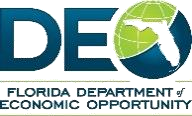 		Services to Migrant and Seasonal Farmworkers (MSFW)		Services to Migrant and Seasonal Farmworkers (MSFW)		Services to Migrant and Seasonal Farmworkers (MSFW)		Services to Migrant and Seasonal Farmworkers (MSFW)		Services to Migrant and Seasonal Farmworkers (MSFW)Reviewer DataReviewer DataReviewer DataReviewer DataReviewer DataReviewer Data1Reviewer name                        2Date of visit (first day on site)  Career Center InformationCareer Center InformationCareer Center InformationCareer Center InformationCareer Center InformationCareer Center Information3Significant LWDB4Location of Center                  5Names of Center Supervisor and Outreach SpecialistMSFW Indicator of Compliance MSFW Indicator of Compliance ReferencesYESNOComments/Notes6Is the LWDB meeting the five required equity ratio indicators? FG 03-040Equity Ratio Indicator(s) not met by LWDB: 7Is the LWDB meeting at least two of the three required minimum service level indicators?"MSFW Services Through the Career CenterMSFW Services Through the Career CenterReferencesYESNOComments/Notes8Are all front-line staff trained on the special registration/application requirements for MSFWs (MSFW coding, full application, information of available services and 511N)?20 CFR 653.103; FG 03-040; WIOA Unified Plan9Are MSFWs provided information and assistance with services in a language they can understand?20 CFR 653.103; WIOA Unified Plan; FG 03-040MSFW Outreach ServicesMSFW Outreach ServicesReferencesYESNOComments/Notes10Does the LWDB operate an MSFW outreach program in accordance with their Local Workforce Services Plan and federal regulations (Required information and explanation of services provided during outreach, assistance offered, widespread information distribution, outreach activities and goals met)?20 CFR 653.107; Local Workforce Services Plan11Is the MSFW outreach specialist position filled by staff who is (a) from a MSFW background, (b) bilingual in Spanish (or other language largely spoken by MSFWs in the service area), and/or (c) racially or ethnically representative of the MSFWs in the service area?20 CFR 653.107; FG 03-040; WIOA Unified Plan12Is the MSFW outreach specialist position a full-time, year-round staff position?"13Does the MSFW outreach specialist spend most of their staff time in the field conducting outreach?20 CFR 653.107; WIOA Unified Plan; Local Workforce Services Plan14Does the MSFW outreach specialist conduct a minimum of five quality contacts per day (monthly basis)WIOA Unified Plan; Local Workforce Services Plan15Is the MSFW outreach specialist properly trained in local office procedures, including processing ES complaints and complaints regarding an employment-related law?  20 CFR 653.107; 20 CFR 653.113; 20 CFR 658.401416MSFW Outreach ReportsMSFW Outreach ReportsReferencesYESNOComments/Notes16Are Daily Outreach Logs completed accurately (Number of contacts with names of contacts (if available), and the services provided? 20 CFR 653.107; FG 03-04017Are the applications and services provided recorded in Employ Florida?"18Are Monthly Outreach Reports completed accurately?"19Are Daily Outreach Logs and Monthly Outreach Reports submitted to the Senior Monitor Advocate by the fifth working day following the report month?"20Are Outreach Logs and Monthly Reports kept on file for five years?"Procedure and Documentation  Procedure and Documentation  ReferencesYESNOComments/Notes21Does staff document apparent violations when they observe, have reason to believe, or are in receipt of information regarding an employment-related law or ES complaints?20 CFR 653.107; FG 03040; Employment Service Complaint Resolution System Handbook22Is the LWDB properly processing ES complaints and complaints regarding an employment-related law? (y, n, x)20 CFR 658.410; FG 03040LegendLegendLegendLegendLegendLegendData Collection QuestionData Collection QuestionData Collection QuestionData Collection QuestionData Collection QuestionFinding Requiring Corrective Action - Non-compliance with requirements contained in federal or state law, regulations, administrative code, guidance or other documents that may result in legal proceedings/fines or Federal Audit CAPs and/or skew performance reporting which may impact incentive dollars. May result in loss of future funding due to low numbers of participants and/or lack of required services.Finding Requiring Corrective Action - Non-compliance with requirements contained in federal or state law, regulations, administrative code, guidance or other documents that may result in legal proceedings/fines or Federal Audit CAPs and/or skew performance reporting which may impact incentive dollars. May result in loss of future funding due to low numbers of participants and/or lack of required services.Finding Requiring Corrective Action - Non-compliance with requirements contained in federal or state law, regulations, administrative code, guidance or other documents that may result in legal proceedings/fines or Federal Audit CAPs and/or skew performance reporting which may impact incentive dollars. May result in loss of future funding due to low numbers of participants and/or lack of required services.Finding Requiring Corrective Action - Non-compliance with requirements contained in federal or state law, regulations, administrative code, guidance or other documents that may result in legal proceedings/fines or Federal Audit CAPs and/or skew performance reporting which may impact incentive dollars. May result in loss of future funding due to low numbers of participants and/or lack of required services.Finding Requiring Corrective Action - Non-compliance with requirements contained in federal or state law, regulations, administrative code, guidance or other documents that may result in legal proceedings/fines or Federal Audit CAPs and/or skew performance reporting which may impact incentive dollars. May result in loss of future funding due to low numbers of participants and/or lack of required services.Other Noncompliance Issues Requiring Corrective Action - Noncompliance conditions that may have been observed and documented by the monitors based on established law, procedures, or other authoritative guidance. Although these noncompliance conditions are considered low risk, they could potentially result in a higher risk finding.Other Noncompliance Issues Requiring Corrective Action - Noncompliance conditions that may have been observed and documented by the monitors based on established law, procedures, or other authoritative guidance. Although these noncompliance conditions are considered low risk, they could potentially result in a higher risk finding.Other Noncompliance Issues Requiring Corrective Action - Noncompliance conditions that may have been observed and documented by the monitors based on established law, procedures, or other authoritative guidance. Although these noncompliance conditions are considered low risk, they could potentially result in a higher risk finding.Other Noncompliance Issues Requiring Corrective Action - Noncompliance conditions that may have been observed and documented by the monitors based on established law, procedures, or other authoritative guidance. Although these noncompliance conditions are considered low risk, they could potentially result in a higher risk finding.Other Noncompliance Issues Requiring Corrective Action - Noncompliance conditions that may have been observed and documented by the monitors based on established law, procedures, or other authoritative guidance. Although these noncompliance conditions are considered low risk, they could potentially result in a higher risk finding.